Date :Request will not be processed unless the information required above is given in fullComments: Please include the following information as much as possible: Schematic drawing of the sample and cut-lines (please indicate full-depth cuts with thick lines and half-depth cuts with thin lines), center to center spacing of dicing lines, the depth in microns to be left after half-depth cuts, information about alignment and cut-line spacing to structures with a drawing. Please prepare the information for every different sample cutting.TARİH : Yukarıda talep edilen bilgiler eksiksiz verilmediği takdirde talep işleme alınmayacaktırEk Bilgi: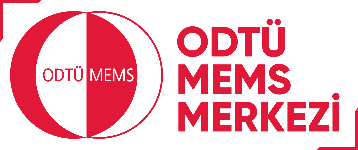 METU MEMS CENTERDICING REQUEST FORMPERSONAL INFORMATIONPERSONAL INFORMATIONContact Person / TitleOrganization NameE-mailPhoneProject Code-Title/ Thesis TitleSAMPLE INFORMATIONSAMPLE INFORMATIONSubstrate typeSubstrate sizeSubstrate thickness (including all added up layers)Number of samplesIdent Nos (optional)ODTÜ MEMS MERKEZİKesim İstek Formu(Örnek)KİŞİYE AİT BİLGİLERKİŞİYE AİT BİLGİLERİlgili kişi / unvan	Ali VeliKurum / Kuruluş Adı…Üniversitesi, Mak. Müh. Böl.E-postaTelefon:Proje Kodu-İsmi / Tez BaşlığıTUBİTAK XXXX Kodlu xxxxxx projesiÖRNEK BİLGİSİÖRNEK BİLGİSİTaban malzeme tipiCama yapıştırılmış silisyum.Taban malzeme büyüklüğü100 mmTaban malzeme kalınlığı(bütün ilave tabakalar dahil)500µm cam+ 100µm silisyum + 10µ fotorezistÖrnek sayısı1Sıra No: (isteğe bağlı)Xx